Uga Dumpis MD, PhD, Latvijas Universitātes infekcijas slimību profesors, Paula Stradiņa klīniskās universitātes slimnīcas Infekcijas slimību un infekcijas kontroles nodaļas vadītājs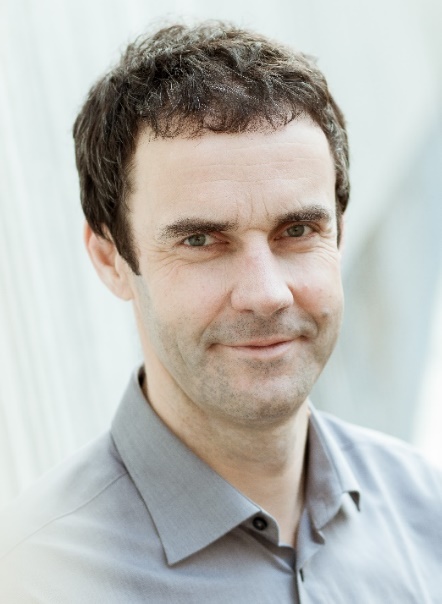 Prof. Uga Dumpis (MD, PhD, DTM) ir Latvijas Universitātes Iekšķīgo slimību katedras infekcijas slimību profesors. Viņš ir arī Paula Stradiņa klīniskās universitātes slimnīcas Infekcijas slimību un infekciju kontroles nodaļas vadītājs.  Viņš ir arī Veselības ministrijas infekcijas slimību galvenais speciālists, Eiropas medicīnas aģentūras Cilvēku ārstniecības produktu komitejas Zinātnisko konsultantu grupas pastāvīgais biedrs, Eiropas antimikrobiālo līdzekļu uzraudzības pētniecības grupas biedrs.  Slimnīcā viņš ir atbildīgs par antimikrobiālo līdzekļu uzraudzības un infekciju kontroles programmām. Viņa pētījumi ir par antimikrobiālo rezistenci, smagu infekciju ārstēšanu intensīvās aprūpes nodaļā un aprūpes kvalitātes jautājumiem. Kontaktinformācija: E-pasts: Uga.Dumpis@stradini.lv